Спелеотехника (группа), класс БУсловия дистанции (проект)Старт 1-ой двойки в точке А, второй двойки в точке Г. Финиш всех участников в точке Н. Задача – перенести грузы №1 и №2 из точки Л в точку К, а грузы №3 и №4 из точки К в точку Л. Дополнительно должны быть выполнены элементы соло-транспортировки пострадавшего в т. Б и т. И. В двойке, стартующей из т. А, травмируется первый участник при подъеме вверх, а в двойке, стартующей из т. Г, травмируется второй участник при подъеме вверх. В обоих случаях необходимо доставить пострадавшего в точку старта и затем после условного оказания медицинской помощи продолжить движение по дистанции.Описание участков дистанции (количество опор на схеме – условное):А-В-Д и Е-Ж-З-Г – судейская СРТД-Е-Л и Ж-К – командная СРТМ-Н – троллей (направляющая - судейская, спусковая – командная)В точках Д и М имеются опоры для организации самосбросаДлина участка Д-Л – 20 мДлина участка Ж-К – 17 мДлина троллея М-Н – 15 мДополнительные условия:Все участники проходят всю дистанцию с судейскими страховками.Масса каждого груза около 10 кг. Переноска груза должна выполняться участниками на себе при помощи трансрепа. Транспортировка веревки должна выполняться только в транспортном мешке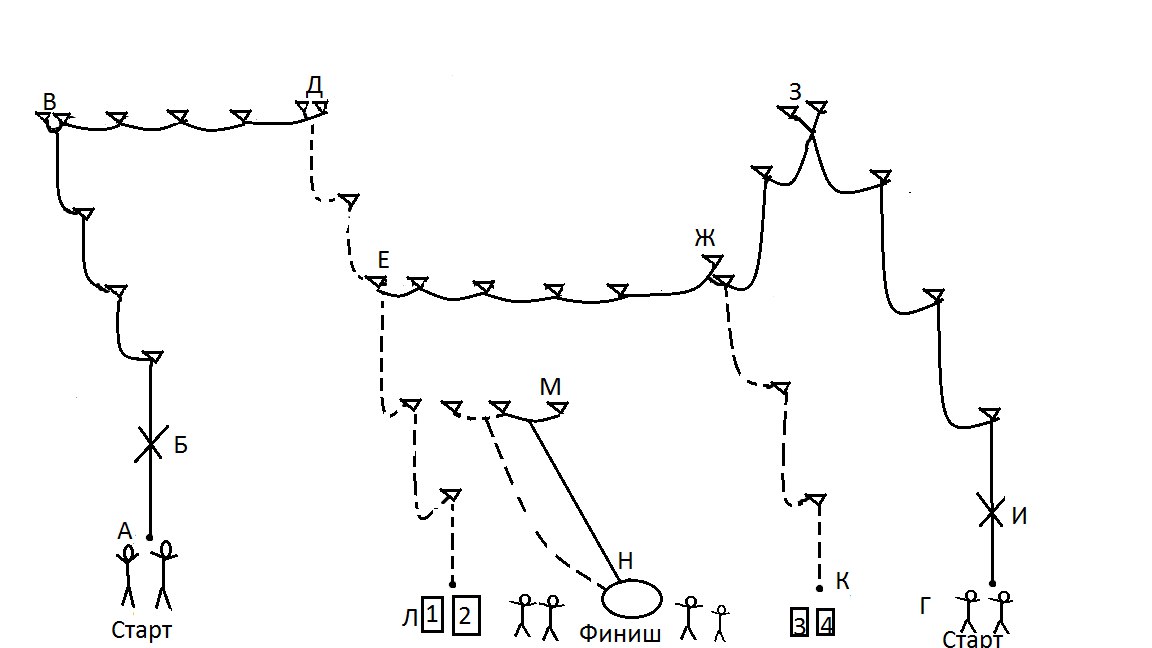 